LUNCHTIME SUPERVISOR  (Band 3, Scale point 2) 6.25 hours per week,Term Time only, Permanent (Following a successful 6 month probationary period).£2,563 per annumHorton Grange Primary School is a 3 form entry Primary school for children aged 2-11 years, which has an excellent reputation within the local and wider community. We have a recent positive OFSTED report which graded the school as outstanding in all areas. We have an excellent track record of supporting staff in developing their careers. The role of Lunchtime Supervisors within the school is vital in ensuring positive outcomes and safety of all our children.  We are happy to consider prospective School Direct and PGCE students wishing to gain experience in Primary Schools or those wishing to follow a longer career in school support teams.The successful applicant will need:A calm and caring natureA flexible approach and the ability to use their initiativeThe ability to work successfully as part of a teamGood communication skills Fluent English is spoken to an appropriate standard, in line with the Immigration Act 2016.We offer:- A dedicated and experienced staff team, supported by Governors and parentsEnthusiastic, confident and well behaved childrenAn opportunity to make a significant contribution to our schoolAn opportunity to further your professional developmentAn opportunity to work in a forward-thinking schoolProspective applicants are welcome to visit the school by prior arrangement.Application forms and further details are available from the school web site.Horton Grange Primary School is committed to safeguarding and promoting the welfare of children and young people and expects all staff to share this commitment.  Consequently the successful candidates will be required to undertake an enhanced DBS check.Please state which role you are applying for on your application.Please complete an application form which can be found on our web site.  Completed applications can be submitted to louise.bean@hortongrangeacademy.co.ukPlease note, we do not accept CV’s.  Closing date: 5 November 2021.Interview date: 15 November 2021.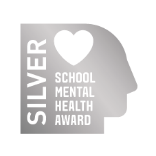 